ИМЕЯ ПРАВАне забывай об обязанностях:соблюдать законуважать государственные символыуважать родителейуважительно относиться к другим людямберечь памятники истории и культурыполучить основное общее образование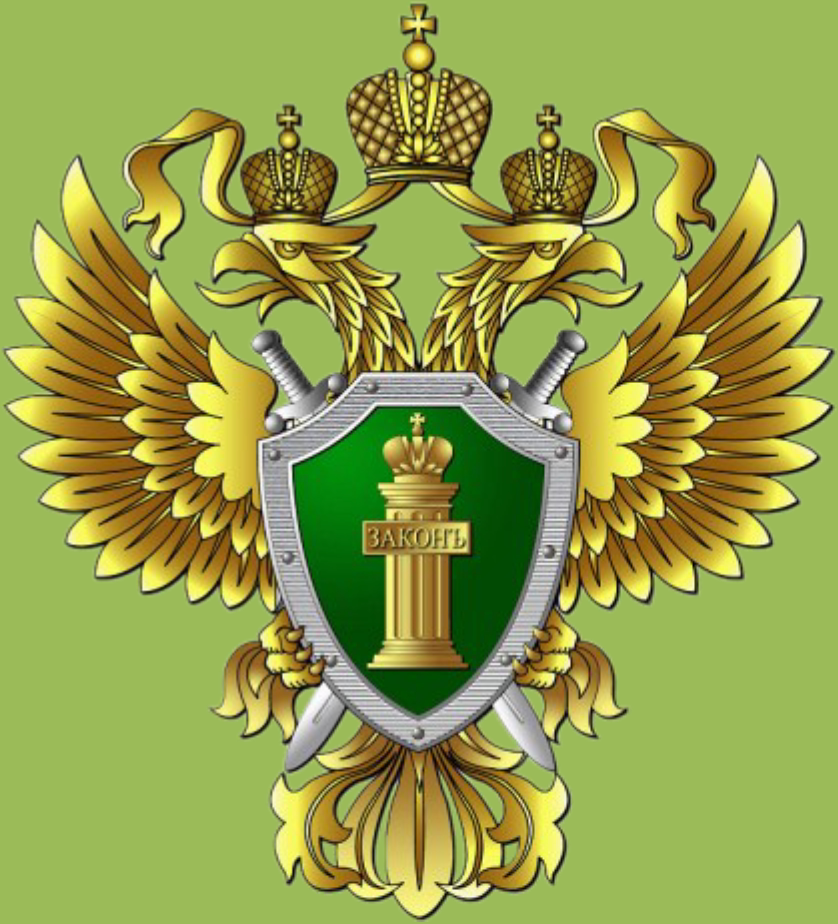 Прокуратура г. Полярные Зори разъясняет Права и обязанности детей определены в Конституции Российской Федерации